Saugerties Wrestling
    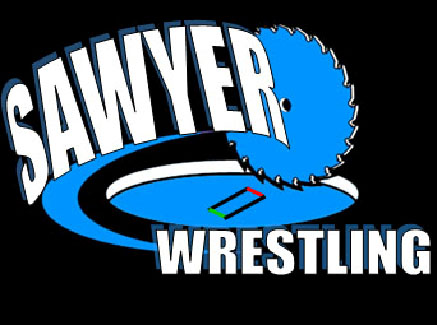 2012 – 2013 ScheduleDate             Day                                     Event/Location
12/1-12/2    Sat/Sun            Kingston Duals
12/8              Sat                 JV tournament at Monroe-Woodbury 
12/12            Wed               Saugerties vs. Port Jervis
12/15            Sat                 Ravena Duals
12/19            Wed               Saugerties vs. Washingtonville   
12/22            Sat                 JV tournament at Washingtonville
12/27- 28      Thu/Fri           Mid-Hudson Tournament
1/3                Thur               Saugerties @ Walkill
1/4 and 5      Fri/Sat            Russ Cordell Rotary @ Oneonta 
1/9                Wed               Saugerties vs. Cornwall
1/16              Wed               Saugerties @ Goshen
1/18-19         Fri/Sat            Beacon Tournament
1/25              Fri                   Saugerties vs. Kingston
1/26              Sat                  Wizard Duals
1/29              Tue                 Saugerties @ Monticello 
2/8-2/9          Fri/Sat            Section 9 Tournament @ Monroe Woodbury
2/22-23         Fri/Sat            NYS Tournament @ Times Union Center Albany, NY